Ondas              Guía N° 1Nombre: ___________________________  Curso: 1ro medio ____  Fecha: __________Objetivos: Identificar los parámetros que caracterizan una onda: amplitud, frecuencia, longitud de onda y velocidad.Las  vibraciones u oscilaciones que se desplazan o propagan en el espacio reciben el nombre de ondas o movimiento ondulatorios. Las ondas propagan solo energía  de un lugar a otro, no materia.Una onda se puede representar de la siguiente forma: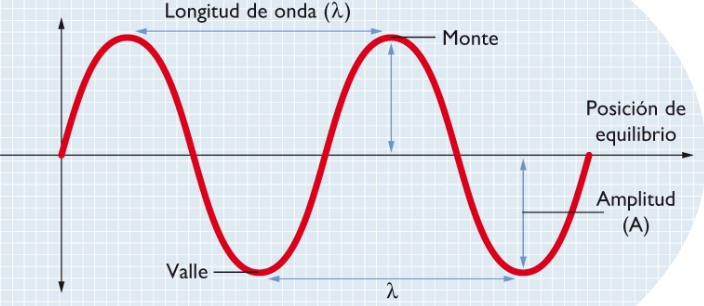 Elementos básicos de una Onda:Monte o Cresta: es la posición más alta con respecto a la posición de equilibrio.Valle: posición más baja con respecto a la posición de equilibrio.Ciclo: Es el fragmento de onda que se compone de un monte y un valle.Amplitud (A): máxima separación de un punto del medio respecto de su posición de equilibrio. Representa la energía y en el SI de unidades se mide en metros.Longitud de onda (λ): es la longitud de una oscilación completa y en el SI de unidades se mide en metros.Período (T): tiempo que demora un punto del medio en repetir una oscilación completa. Su unidad en el SI de unidades es el segundo.	Su fórmula es:Frecuencia (f): es el número de ciclos que una onda completa en una unidad de tiempo. Su unidad de medida es el Hertz [Hz].	Su fórmula es: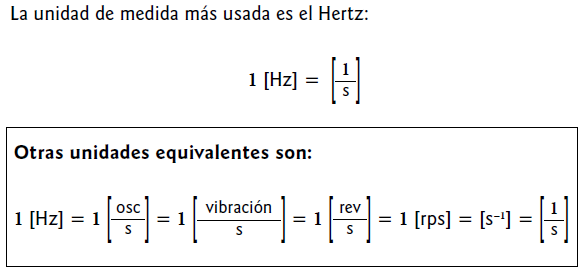 Rapidez de propagación (v): corresponde a la distancia equivalente a la longitud de onda, en un tiempo igual a un período, su fórmula es:                            ó                          ; su unidad en el SI de unidades es el [m/s]     Ejercicios:1) Un niño agita una cuerda de forma reiterada, como lo muestra la figura: 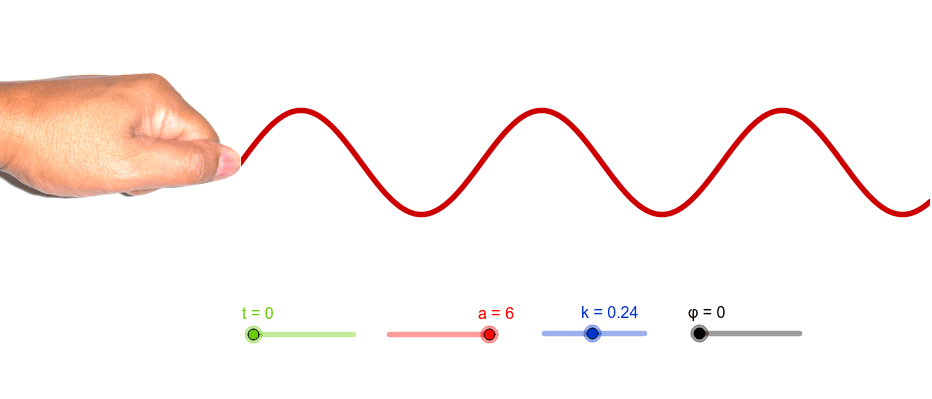 a) ¿Cuántos ciclos se han formado? Remarca cada ciclo usando colores diferentes. ________________b) Si de A a B hay 1 metro de distancia, ¿Cuál es su longitud de onda? ________________c) Si la onda ha tardado 1 segundo en llegar al punto B. ¿Cuál es su periodo? ¿Cuál es su frecuencia? _______________________d) ¿Cuál es la rapidez con que se propaga esta onda? ________________Ahora tú:2) Observa el perfil de onda que muestra la figura. Se sabe que la onda recorre 8 metros. De acuerdo a estos datos determine: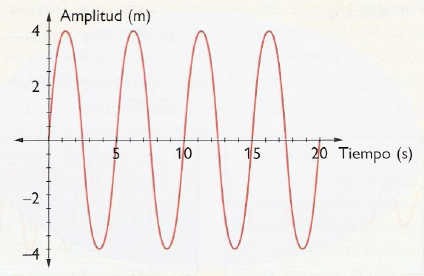 a)   Cantidad de ciclos_________Amplitud de onda.  __________                              Período. ____________Longitud de onda. ____________Frecuencia. ____________Rapidez de propagación. ____________3)    Dado el siguiente esquema 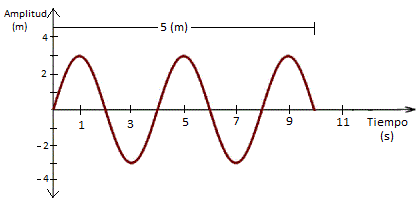 ¿Cuál es la cantidad de ciclos de la onda?________La Amplitud de la onda es _______La frecuencia de la onda es ________El periodo de la onda es ________Su rapidez fue de _________Selecciona la alternativa correcta1) Si en la figura cada cuadrado representa una medida de 1 cm por lado, ¿cuál es el valor de la amplitud y longitud de la onda, respectivamente?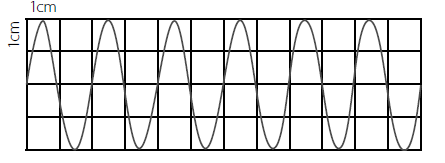 4 cm y 1 cm2 cm y 2 cm2 cm y 1 cm2 cm y 4 cm4 cm y 2 cm2) Un objeto que completa 10 vibraciones en 20 segundos tiene una frecuencia de:0,5 [Hz]2 [Hz]200 [Hz]2 [s]0,5 [s]3) Si en una onda, la frecuencia de oscilación aumenta, entonces necesariamente:A) Disminuye su amplitudB) Disminuye su periodoC) Aumenta su amplitudD) Aumenta su periodoE) Ninguna de las anterioresEvalúa (+2décimas)1) Natalia y Carlos leen y analizan el siguiente   problema: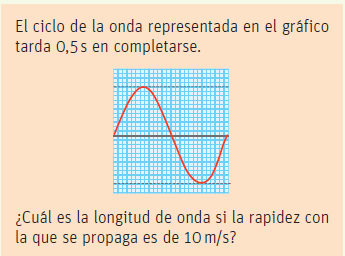 Luego de resolverlo, Natalia determina que la longitud de onda es 5[m] y Carlos que es 20[m]. ¿Quién de ellos obtuvo la respuesta correcta? Justifica.Qué cosa tan sorprendente es un libro. Un libro está hecho de un árbol. Es un objeto constituido por partes planas y flexibles (que todavía llamamos “hojas”) impresas con garabatos en oscuros pigmentos. Pero echas un vistazo a un libro y escuchas la voz de otra persona, quizás la de alguien que incluso ha muerto hace miles de años. A través del tiempo y los milenios, la voz de quien lo escribió nos está hablando, clara y silenciosamente, dentro de nuestra cabeza, directamente a ti. La escritura es quizás el más grande de todos los inventos de la humanidad, uniendo a personas, ciudadanos de épocas lejanas, que nunca se conocieron. Los libros rompen las cadenas del tiempo y son la prueba de que los seres humanos realmente pueden hacer magia.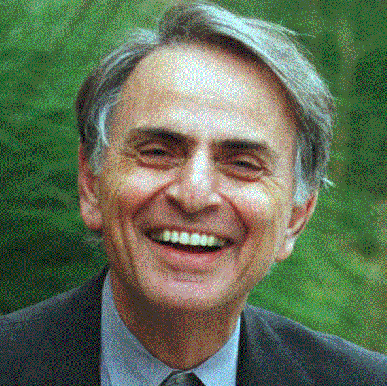 Carl SaganSolucionarioEjercicios:1) Un niño agita una cuerda de forma reiterada, como lo muestra la figura: a) ¿Cuántos ciclos se han formado? Remarca cada ciclo usando colores diferentes. ____2ciclos____________b) Si de A a B hay 1 metro de distancia, ¿Cuál es su longitud de onda? _____0,5metros___________c) Si la onda ha tardado 1 segundo en llegar al punto B. ¿Cuál es su periodo? ¿Cuál es su frecuencia? Periodo= 0,5[s]  (duración de un ciclo)               Frecuencia= 2[ciclos/s]  (Ciclos realizados en 1 segundo)d) ¿Cuál es la rapidez con que se propaga esta onda? ______V=1[m/s]__  (Esto significa que la onda recorre 1 metro cada segundo)Ahora tú:2) Observa el perfil de onda que muestra la figura. Se sabe que la onda recorre 8 metros. De acuerdo a estos datos determine:a)   Cantidad de ciclos:   4Amplitud de onda:  4[m]                            Período:  5[s] (Duración de un ciclo)Longitud de onda:    2[m] (8 metros repartidos a 4 ciclos)Frecuencia:  1/5[ciclos/s] (Fracción del ciclo realizada cada segundo)Rapidez de propagación:    v= 8[m]/20[s] = 0,4[m/s] (Se divide la distancia recorrida por la onda con el tiempo que ha tardado)3)    Dado el siguiente esquema ¿Cuál es la cantidad de ciclos de la onda? 2 ciclos y medioLa Amplitud de la onda es  3[m]La frecuencia de la onda es ¼ de ciclo por segundoEl periodo de la onda es 4 segundosSu rapidez fue de 0,5 metros por segundo. (5 metros recorridos divididos en 10 segundos)Selecciona la alternativa correcta1) Si en la figura cada cuadrado representa una medida de 1 cm por lado, ¿cuál es el valor de la amplitud y longitud de la onda, respectivamente?4 cm y 1 cm2 cm y 2 cm2 cm y 1 cm2 cm y 4 cm4 cm y 2 cm2) Un objeto que completa 10 vibraciones en 20 segundos tiene una frecuencia de:0,5 [Hz]2 [Hz]200 [Hz]2 [s]0,5 [s]3) Si en una onda, la frecuencia de oscilación aumenta, entonces necesariamente:A) Disminuye su amplitudB) Disminuye su periodoC) Aumenta su amplitudD) Aumenta su periodoE) Ninguna de las anterioresEvalúa 1) Natalia y Carlos leen y analizan el siguiente   problema:Luego de resolverlo, Natalia determina que la longitud de onda es 5[m] y Carlos que es 20[m]. ¿Quién de ellos obtuvo la respuesta correcta? Justifica.      Si cada ciclo dura medio segundo, en un segundo se realizan 2 ciclos.     Si la rapidez es de 10m/s, en cada segundo se han recorrido 10metros.   Por lo tanto la longitud de cada ciclo es de 5 metros.